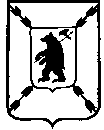 ЯРОСЛАВСКАЯ ОБЛАСТЬАДМИНИСТРАЦИЯ ПОШЕХОНСКОГО МУНИЦИПАЛЬНОГО РАЙОНАПОСТАНОВЛЕНИЕ                  03.11.2017                                                                                        № 923О внесении изменений в постановление Администрации Пошехонского муниципального района от 23.08.2017г.  № 673       С целью обеспечения перевозок детей, в том числе ребенка – инвалида,  из д. Еремино в МБОУ Белосельскую СШ и из и д. Селино в МДБОУ Владыченский ДС на основании заявлений руководителей образовательных организаций ПОСТАНОВЛЯЕТ:Внести следующие изменения в постановление Администрации Пошехонского муниципального района от 23.08.2017г. № 673:Пункт 3 для маршрута №3   «Белое – Тимино - Сброднево – Верещагино –  Белое»   Приложения №1 к постановлению Администрации Пошехонского муниципального района от 23.08.2017г.  № 673  изложить в новой редакции: 3. Маршруты и графики движения школьного  автобуса  МБОУ Белосельской СШ.Маршрут №3:  Белое – Тимино - Сброднево – Верещагино –  Белое,  максимальная протяженность маршрута -46,1 км. Рейс 1Рейс 2Пункт 8  Приложения №1 к постановлению Администрации Пошехонского муниципального района от 23.08.2017г.  № 673  изложить в новой редакции: Маршрут №1:  Юдино-Ларионово – Ракоболь – Юдино,   максимальная протяженность маршрута -42,8км.Рейс 1Рейс 2Маршрут №2: Юдино – Хмельники -Юдино, максимальная  протяженность маршрута -7,4 км.Рейс 1Рейс 2Рейс 3Рейс 41.3. С учетом  результатов обследования автомобильной дороги на участке  Данилов-Пошехонье-Еремино маршрут «Белое – Тимино - Сброднево – Верещагино –  Белое»  действует временно до 01.01.2018г.2.Настоящее постановление вступает в силу с момента подписания.3.Настоящее постановление с приложением подлежит опубликованию в районной газете «Сельская Новь».4.Контроль за исполнением настоящего постановления возложить на первого заместителя Главы Пошехонского муниципального района  В.И. Глоба.            Глава  Пошехонского           муниципального района                                         Н.Н. БеловЯРОСЛАВСКАЯ ОБЛАСТЬАДМИНИСТРАЦИЯ ПОШЕХОНСКОГО МУНИЦИПАЛЬНОГО РАЙОНАПОСТАНОВЛЕНИЕ               11.12.2017                                                                              1064О внесении изменений в постановление Администрации Пошехонского муниципального района от 03.11.2017г.  № 923       С целью обеспечения перевозок детей  из д. Еремино в муниципальное бюджетное общеобразовательное учреждение Белосельскую среднюю школу ПОСТАНОВЛЯЕТ:1.Внести следующие изменения в постановление Администрации Пошехонского муниципального района от 03.11.2017г. № 923:1.1.Пункт 1.3. изложить в новой редакции «1.3. С учетом  результатов обследования автомобильной дороги на участке  Данилов-Пошехонье-Еремино маршрут «Белое – Тимино - Сброднево – Верещагино –  Белое»  действует временно до 01.07.2018г.».2.Настоящее постановление вступает в силу с момента подписания.3.Настоящее постановление с приложением подлежит опубликованию в районной газете «Сельская Новь».4.Контроль за исполнением настоящего постановления возложить на первого заместителя Главы Пошехонского муниципального района  В.И. Глоба.            Глава  Пошехонского           муниципального района                                         Н.Н. Белов№ Место остановкиКоличество обучающихся, проживающих в населенных пунктах  и перевозимых школьным автобусомРасстояние до следующей остановки, кмВремя на конечных остановкахВремя на конечных остановках№ Место остановкиКоличество обучающихся, проживающих в населенных пунктах  и перевозимых школьным автобусомРасстояние до следующей остановки, кмотправлениеприбытие1.Белое07.35.2.Сброднево217,78.008.003.Тимино142,24.Верещагино15,85.Дмитриевское246.Еремино13,77.Дубасово24,68.Белое8,18.30.№ Место остановкиКоличество обучающихся, проживающих в населенных пунктах  и перевозимых школьным автобусомРасстояние до следующей остановки, кмВремя на конечных остановкахВремя на конечных остановках№ Место остановкиКоличество обучающихся, проживающих в населенных пунктах  и перевозимых школьным автобусомРасстояние до следующей остановки, кмотправлениеприбытие1.Белое015.00.2.Дубасово 28,13.Еремино14,64.Дмитриевское23,75.Верещагино146.Тимино115,87.Сброднево12,215.3015.308.Белое17,716.00№ Место остановкиКоличество обучающихся, проживающих в населенных пунктах  и перевозимых школьным автобусомРасстояние до следующей остановки, кмВремя на конечных остановкахВремя на конечных остановках№ Место остановкиКоличество обучающихся, проживающих в населенных пунктах  и перевозимых школьным автобусомРасстояние до следующей остановки, кмотправлениеприбытие1.Юдино307.30.2.Ларионово19,88.008.003.Владычное42,14.Ширяйка31,45.Ракоболь211,46.Селиверстово11,77.Юдино6,48.30.№ Место остановкиКоличество обучающихся, проживающих в населенных пунктах  и перевозимых школьным автобусомРасстояние до следующей остановки, кмВремя на конечных остановкахВремя на конечных остановках№ Место остановкиКоличество обучающихся, проживающих в населенных пунктах  и перевозимых школьным автобусомРасстояние до следующей остановки, кмприбытиеотправление1.Юдино015.20.2.Селиверстово16,43.Ракоболь21,74Ширяйка311,45.Владычное41,46.Ларионово2,115.5015.507.Юдино219,816.20.№ Место остановкиКоличество обучающихся, проживающих в населенных пунктах  и перевозимых школьным автобусомРасстояние до следующей остановки, кмВремя на конечных остановкахВремя на конечных остановках№ Место остановкиКоличество обучающихся, проживающих в населенных пунктах  и перевозимых школьным автобусомРасстояние до следующей остановки, кмотправлениеприбытие1.Юдино07.20.2.Селино12,63.Хмельники1,14.Юдино3,77.30.№ Место остановкиКоличество обучающихся, проживающих в населенных пунктах  и перевозимых школьным автобусомРасстояние до следующей остановки, кмВремя на конечных остановкахВремя на конечных остановках№ Место остановкиКоличество обучающихся, проживающих в населенных пунктах  и перевозимых школьным автобусомРасстояние до следующей остановки, кмотправлениеприбытие1.Юдино08.35.2.Селино32,63.Хмельники31,14.Юдино3,78.50.№ Место остановкиКоличество перевозимых обучающихсяРасстояние до следующей остановки, кмВремя на конечных остановкахВремя на конечных остановках№ Место остановкиКоличество перевозимых обучающихсяРасстояние до следующей остановки, кмотправлениеприбытие1.Юдино015.10.2.Селино32,63.Хмельники31,14.Юдино3,715.20.№ Место остановкиКоличество обучающихся, проживающих в населенных пунктах  и перевозимых школьным автобусомРасстояние до следующей остановки, кмВремя на конечных остановкахВремя на конечных остановках№ Место остановкиКоличество обучающихся, проживающих в населенных пунктах  и перевозимых школьным автобусомРасстояние до следующей остановки, кмотправлениеприбытие1.Юдино016.20.2.Селино12,63.Хмельники1,14.Юдино3,716.30.